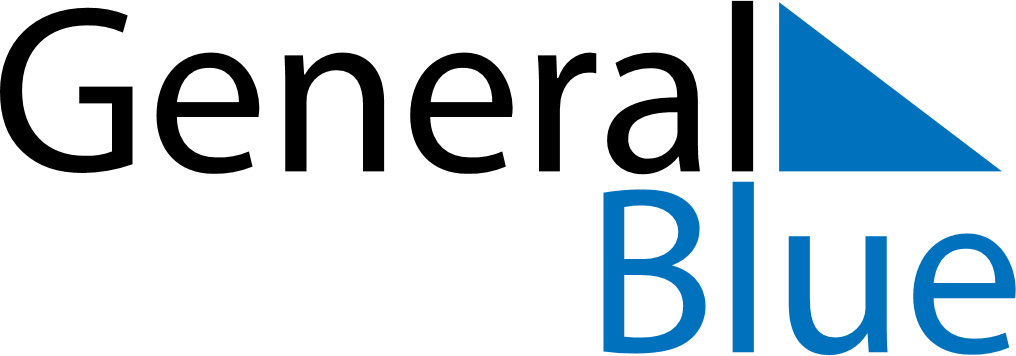 May 2024May 2024May 2024ArubaArubaMONTUEWEDTHUFRISATSUN12345Labour Day6789101112Ascension Day13141516171819202122232425262728293031